« 30 » декабря 2020 г. № 110-гО внесении изменений в муниципальную программу «Улучшение условий и охраны труда в Городском округе «Жатай» на 2018-2020 годы».	В соответствии с Приложением №1 Решения Окружного Совета депутатов ГО «Жатай» № 12-4 от «12» ноября 2020 г. «О внесении изменений и дополнений в Решение Окружного Совета депутатов ГО «Жатай» №3-5 от 19 декабря 2019 года «Об утверждении бюджета Городского округа «Жатай» на 2020 год и плановый период 2021-2022 годов» и на основании п 4. Порядка разработки, утверждения и реализации муниципальных программ Городского округа «Жатай», утвержденного Постановлением Главы Окружной Администрации ГО «Жатай» №170 от 16.09.2016 года:1. Внести изменения в Муниципальная программу «Улучшение условий и охраны труда в Городском округе «Жатай» на 2018-2020 годы», утвержденную Постановлением Окружной Администрации ГО «Жатай» №18-г от 20.02.2018г.:1.1.В паспорте программы в графе 3 строки 10 «Объем и источники финансирования» абзац 3 и 4 изложить в следующей редакции:«Общий объем финансирования Программы за счет средств бюджета ГО «Жатай» составляет 2 110,6 тыс. рублей, в том числе по годам:2018 год – 479,4 тыс. рублей;2019 год – 803,2 тыс. рублей;2020 год – 828,0 тыс. рублей;	  Общий объем финансирования Программы за счет собственных (внебюджетных) средств муниципальных предприятий и муниципальных учреждений, а так же предприятий и учреждений различных форм собственности осуществляющих свою деятельность на территории ГО «Жатай» составляет 3724,0 тыс. рублей, в том числе по годам:2018 год – 3724,0 тыс. рублей;2019 год – 0,0 тыс. рублей;2020 год – 0,0 тыс. рублей.»1.2. В разделе 7 «Ресурсное обеспечение Программы» 2,3,4 абзац изложить в следующей редакции:  Общий объем финансирования Программы за счет средств бюджета муниципального образования ГО «Жатай», для финансирования мероприятий по охране труда (проведение СОУТ, обучения по ОТ и обязательных медосмотров) муниципальных предприятий и муниципальных учреждений составит 2 110,6 тысяч рублей, в том числе по годам:2018 год – 479,4 тыс. рублей;2019 год – 803,2 тыс. рублей;2020 год – 828,0 тыс. рублей;Общий объем финансирования Программы за счет внебюджетных (собственных) финансовых средств муниципальных предприятий и муниципальных учреждений, а так же собственных (внебюджетных) финансовых средств предприятий и учреждений  различных форм собственности, осуществляющих свою деятельность на территории ГО «Жатай», для финансирования мероприятий по охране труда ( проведение СОУТ, обучения и обязательных медосмотров) составит 3724,0 тыс. рублей, в том числе по годам:2018 год – 3724,0 тыс. рублей;2019 год – 0,0 тыс. рублей;2020 год – 0,0 тыс. рублей.  Таким образом общий объем финансирования для реализации Программы составит 6 167,2 тыс. рублей.1.3.   В разделе 7 «Ресурсное обеспечение Программы» таблицу № 3 изложить в следующей редакции:2.   Приложении № 1 к муниципальной программе «Улучшение условий и охраны труда в Городском округе «Жатай» на 2018-2020 годы изложить в редакции согласно приложения №1 к постановлению3.Контроль за исполнением настоящего постановления возложить напервого  заместителя Главы Городского округа «Жатай» В.В. Гладышева. Глава Городского округа «Жатай»                                                     Е.Н. ИсаеваРеспублика Саха (Якутия)Городской округ"Жатай"ПОСТАНОВЛЕНИЕ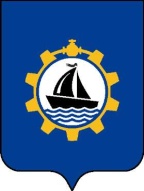 Саха θрθспyyбyлyкэтэ"Жатай"КуораттаађыуокуругунУУРААХ№Наименование предприятия, учрежденияНаименование мероприятия, объемы и источники финансирования (тыс. руб. по годам)Наименование мероприятия, объемы и источники финансирования (тыс. руб. по годам)Наименование мероприятия, объемы и источники финансирования (тыс. руб. по годам)Наименование мероприятия, объемы и источники финансирования (тыс. руб. по годам)Наименование мероприятия, объемы и источники финансирования (тыс. руб. по годам)№Наименование предприятия, учрежденияСОУТ (количество рабочих мест)СОУТ (количество рабочих мест)Медосмотр (количество работников( чел.))Медосмотр (количество работников( чел.))Обучение (количество работников( чел.))1.Жатайская база технической эксплуатации флота ПАО «ЛОРП»50 раб. мест, внебюджетные источники,100,0 тыс. руб.2018 год50 раб. мест, внебюджетные источники,100,0 тыс. руб.2018 год832 работника, внебюджетные источники, 1664,0 тыс.руб.2018 год832 работника, внебюджетные источники, 1664,0 тыс.руб.2018 год156 работников, внебюджетные источники, 312,0 тыс. руб.2018 год2.Филиал Якутской нефтебазыАО «СНГС»не запланированоне запланировано362 работника, внебюджетные источники, 724,0 тыс. руб.2018 год362 работника, внебюджетные источники, 724,0 тыс. руб.2018 годне запланировано3.ООО «Жатайский заводметаллических конструкций»30 раб. мест.внебюджетные источники,60,0 тыс. руб.2018 год30 раб. мест.внебюджетные источники,60,0 тыс. руб.2018 год30 работников, внебюджетные источники, 60,0 тыс. руб.2018 год30 работников, внебюджетные источники, 60,0 тыс. руб.2018 годне запланировано4.МУП «Жатайтеплосеть»не запланированоне запланировано101 работник, внебюджетные источники,202,0 тыс.руб.2018 год 101 работник, внебюджетные источники,202,0 тыс.руб.2018 год не запланировано5.МУП «Служба единого заказчика»не запланированоне запланировано6 работников,внебюджетные источники,12,0 тыс. руб.2018 год6 работников,внебюджетные источники,12,0 тыс. руб.2018 год3 работников,внебюджетные источники,6,0 тыс. руб.2018 год6.МУП «Водник»14 раб. мест,внебюджетные источники ГО «Жатай»28,0 тыс. руб.2018 год14 раб. мест,внебюджетные источники ГО «Жатай»28,0 тыс. руб.2018 год25 работников, внебюджетные источники, 50,0 тыс. руб.2018 год25 работников, внебюджетные источники, 50,0 тыс. руб.2018 год3 работника,внебюджетные источники,6,0 тыс. руб.2018 год7.МУП «Расчетно-кассовый центр» 3 раб. места, внебюджетные источники финансирования ГО «Жатай»,  6,0 тыс. руб.2018 год 3 раб. места, внебюджетные источники финансирования ГО «Жатай»,  6,0 тыс. руб.2018 год3 работника,внебюджетные источники,6,0 тыс. руб.2018 год3 работника,внебюджетные источники,6,0 тыс. руб.2018 годне запланировано8.МУП «Импульс»3 раб. места,внебюджетные источники 6,0 тыс.руб.2018 год3 раб. места,внебюджетные источники 6,0 тыс.руб.2018 год8 работников,внебюджетные источники,16,0 тыс.руб.2018 год8 работников,внебюджетные источники,16,0 тыс.руб.2018 годне запланированоне запланировано9.МУП «Жатайская транспортная компания»1 раб. место,внебюджетные источники,2,0 тыс. руб.2018 год1 раб. место,внебюджетные источники,2,0 тыс. руб.2018 год12 работников, внебюджетные источники, 24,0 тыс. руб.2018 год12 работников, внебюджетные источники, 24,0 тыс. руб.2018 годне запланированоне запланировано10.МУП «Аптека № 40» (ликвидировано с 03.09.2020г)не запланировано не запланировано не запланировано не запланировано не запланированоне запланировано11.ГПОУ «Жатайский техникум»не запланированоне запланировано104 работника,внебюджетные источники,208,0 тыс. руб.2018 год104 работника,внебюджетные источники,208,0 тыс. руб.2018 годне запланированоне запланировано12.ГАУ РС (Я) МЦ г. Якутска «Жатайская больница»не запланированоне запланировано93 работника,внебюджетные источники,186,0 тыс. руб.2018 год93 работника,внебюджетные источники,186,0 тыс. руб.2018 годне запланированоне запланировано13.ООО «Стойтекс плюс»не запланированоне запланировано1 работник,внебюджетные источники2,0 тыс. руб.2018 год1 работник,внебюджетные источники2,0 тыс. руб.2018 годне запланированоне запланировано14.МБОУ СОШ № 1бюджет ГО «Жатай»4,0 тыс. руб. (2 чел)2019 год25,0 тыс. руб. (10чел.)2020 годбюджет ГО «Жатай»4,0 тыс. руб. (2 чел)2019 год25,0 тыс. руб. (10чел.)2020 годбюджет ГО «Жатай»115,5тыс.руб.(47 чел)2019 год200,0тыс.руб.(56 чел)2020 годбюджет ГО «Жатай»115,5тыс.руб.(47 чел)2019 год200,0тыс.руб.(56 чел)2020 годне запланированоне запланировано15.МБОУ СОШ № 2, им. Д.Х. Скрябинане запланированоне запланировано62 работника,бюджет ГО «Жатай»120,3 тыс. руб. (54 чел.)2019 год128,5 тыс. руб. (50 чел.)2020 год62 работника,бюджет ГО «Жатай»120,3 тыс. руб. (54 чел.)2019 год128,5 тыс. руб. (50 чел.)2020 годне запланированоне запланировано16.МБДОУ д/с № 1 «Ручеек»бюджет ГО «Жатай»,5,6 тыс. руб. (8чел.)2020 годбюджет ГО «Жатай»,5,6 тыс. руб. (8чел.)2020 год- бюджет ГО «Жатай»,58,0 тыс. руб.(34 чел)2018 год99,6 тыс. руб. (35 чел)2019 год0,0 тыс. руб.2020 год-внебюджетные источники10,0 тыс. руб.2018 год- бюджет ГО «Жатай»,58,0 тыс. руб.(34 чел)2018 год99,6 тыс. руб. (35 чел)2019 год0,0 тыс. руб.2020 год-внебюджетные источники10,0 тыс. руб.2018 годне запланированоне запланировано17.МБДОУ д/с № 2 «Василек»не запланированоне запланировано- бюджет ГО «Жатай»,54,0 тыс. руб.(32 чел)2018 год82,1 тыс. руб. (22 чел.)2019 год51,4 тыс. руб. (23 чел)2020 год-внебюджетные источники10,0 тыс. руб.2018 год- бюджет ГО «Жатай»,54,0 тыс. руб.(32 чел)2018 год82,1 тыс. руб. (22 чел.)2019 год51,4 тыс. руб. (23 чел)2020 год-внебюджетные источники10,0 тыс. руб.2018 годне запланированоне запланировано18.МБДОУ д/с № 3 «Чебурашка»не запланированоне запланировано- бюджет ГО «Жатай»,70,0 тыс. руб.(40 чел.)2018 год126,6 тыс. руб. (38 чел)2019 год95,7 тыс. руб.(38 чел)2020 год-внебюджетные источники10,0 тыс. руб.2018 год- бюджет ГО «Жатай»,70,0 тыс. руб.(40 чел.)2018 год126,6 тыс. руб. (38 чел)2019 год95,7 тыс. руб.(38 чел)2020 год-внебюджетные источники10,0 тыс. руб.2018 годне запланированоне запланировано19.МБДОУ д/с № 4 «Снежинка»не запланированоне запланировано- бюджет ГО «Жатай»,110,0 тыс. руб. (65 чел)2018 год130,4 тыс. руб. (56 чел.)2019 год189,9 тыс. руб. (66 чел.)2020 год-внебюджетные источники20,0 тыс. руб.2018 год- бюджет ГО «Жатай»,110,0 тыс. руб. (65 чел)2018 год130,4 тыс. руб. (56 чел.)2019 год189,9 тыс. руб. (66 чел.)2020 год-внебюджетные источники20,0 тыс. руб.2018 годне запланированоне запланировано20.МБОУ ДО «Детская школа искусств»не запланировано не запланировано бюджет ГО «Жатай»,37,0 тыс. руб. (18 чел.)2018 год45,4 тыс. руб. (13 чел.)2019 год44,5 тыс. руб. (17 чел.)2020 годбюджет ГО «Жатай»,37,0 тыс. руб. (18 чел.)2018 год45,4 тыс. руб. (13 чел.)2019 год44,5 тыс. руб. (17 чел.)2020 годне запланированоне запланировано21.МБОУ ДО «Росток»бюджет ГО «Жатай»,9,6 тыс. руб.2018 год 16 раб. мест,32,0 тыс. руб.2019 год 16 раб. мест,5,0 тыс. руб.2020 год 3 раб. местбюджет ГО «Жатай»,9,6 тыс. руб.2018 год 16 раб. мест,32,0 тыс. руб.2019 год 16 раб. мест,5,0 тыс. руб.2020 год 3 раб. местбюджет ГО «Жатай»35,6 тыс. руб. (21 чел.)2018 год27,9 тыс. руб. (14 чел.)2019 год41,4 тыс. руб. (16 чел.)2020 годбюджет ГО «Жатай»35,6 тыс. руб. (21 чел.)2018 год27,9 тыс. руб. (14 чел.)2019 год41,4 тыс. руб. (16 чел.)2020 годне запланированоне запланировано22.МБОУ ДО «Детская юношеская спортивная школа»бюджет ГО «Жатай»,14,5 тыс. руб.2018 год 12 раб. мест,9,0 тыс. руб.2020 год 8 раб. мест,бюджет ГО «Жатай»,14,5 тыс. руб.2018 год 12 раб. мест,9,0 тыс. руб.2020 год 8 раб. мест,бюджет ГО «Жатай»,29,2 тыс. руб. (17 чел.)2018 год31,8 тыс. руб. (14 чел.)2019 год51,7 тыс. руб. (22 чел.)2020 годбюджет ГО «Жатай»,29,2 тыс. руб. (17 чел.)2018 год31,8 тыс. руб. (14 чел.)2019 год51,7 тыс. руб. (22 чел.)2020 годне запланированоне запланировано23.МБУ «Жатайская городская библиотека»5 раб. мест,бюджет ГО «Жатай»,3,0 тыс. руб.2018 год5 раб. мест,бюджет ГО «Жатай»,3,0 тыс. руб.2018 годне запланированоне запланированоне запланированоне запланировано24.МБУ «Музей»не запланированоне запланированоне запланированоне запланированоне запланированоне запланировано25.МБУ «ДК Маяк»16 раб. мест,бюджет ГО «Жатай»,9,6 тыс. руб.2018 год16 раб. мест,бюджет ГО «Жатай»,9,6 тыс. руб.2018 год17 работников,бюджет ГО «Жатай»,37,6 тыс. руб.2018 год17 работников,бюджет ГО «Жатай»,37,6 тыс. руб.2018 годне запланированоне запланировано26.Окружная администрация ГО «Жатай»32 раб. места,бюджет ГО «Жатай»,64,0 тыс.руб.2018 год32 раб. места,бюджет ГО «Жатай»,64,0 тыс.руб.2018 годне запланированоне запланированоне запланированоне запланировано- Объем финансовых средств для проведение мероприятий по ОТ из внебюджетных (собственных) финансовых средств муниципальных предприятийи муниципальных учреждений,  а так же собственных (внебюджетных) финансовых средств  предприятий и учреждений различных форм собственности осуществляющих свою деятельность на территории ГО «Жатай» (по годам тыс. руб.)- Объем финансовых средств для проведение мероприятий по ОТ из внебюджетных (собственных) финансовых средств муниципальных предприятийи муниципальных учреждений,  а так же собственных (внебюджетных) финансовых средств  предприятий и учреждений различных форм собственности осуществляющих свою деятельность на территории ГО «Жатай» (по годам тыс. руб.)Для СОУТДля СОУТДля медосмотраДля медосмотраДля медосмотраДля обучения- Объем финансовых средств для проведение мероприятий по ОТ из внебюджетных (собственных) финансовых средств муниципальных предприятийи муниципальных учреждений,  а так же собственных (внебюджетных) финансовых средств  предприятий и учреждений различных форм собственности осуществляющих свою деятельность на территории ГО «Жатай» (по годам тыс. руб.)- Объем финансовых средств для проведение мероприятий по ОТ из внебюджетных (собственных) финансовых средств муниципальных предприятийи муниципальных учреждений,  а так же собственных (внебюджетных) финансовых средств  предприятий и учреждений различных форм собственности осуществляющих свою деятельность на территории ГО «Жатай» (по годам тыс. руб.)Внебюджетное финансирование, Внебюджетное финансирование, Внебюджетное финансирование,Внебюджетное финансирование,Внебюджетное финансирование,Внебюджетное финансирование,- Объем финансовых средств для проведение мероприятий по ОТ из внебюджетных (собственных) финансовых средств муниципальных предприятийи муниципальных учреждений,  а так же собственных (внебюджетных) финансовых средств  предприятий и учреждений различных форм собственности осуществляющих свою деятельность на территории ГО «Жатай» (по годам тыс. руб.)- Объем финансовых средств для проведение мероприятий по ОТ из внебюджетных (собственных) финансовых средств муниципальных предприятийи муниципальных учреждений,  а так же собственных (внебюджетных) финансовых средств  предприятий и учреждений различных форм собственности осуществляющих свою деятельность на территории ГО «Жатай» (по годам тыс. руб.)2018 год: 202,0 тыс. руб.2018 год: 202,0 тыс. руб.2018 год:3198,0 тыс. руб.2019 год:0,0 тыс. руб.2020 год:0,0 тыс. руб.2018 год:3198,0 тыс. руб.2019 год:0,0 тыс. руб.2020 год:0,0 тыс. руб.2018 год:3198,0 тыс. руб.2019 год:0,0 тыс. руб.2020 год:0,0 тыс. руб.2018 год:324,0 тыс. руб.2019 год:0,0 тыс. руб.2020 год:0,0 тыс. руб.-  Объем финансовых средств для проведения мероприятий по ОТ из бюджета ГО «Жатай» (по годам тыс. руб.)-  Объем финансовых средств для проведения мероприятий по ОТ из бюджета ГО «Жатай» (по годам тыс. руб.)Финансирование из бюджета ГО «Жатай»Финансирование из бюджета ГО «Жатай»Финансирование из бюджета ГО «Жатай»Финансирование из бюджета ГО «Жатай»Финансирование из бюджета ГО «Жатай»Финансирование из бюджета ГО «Жатай»-  Объем финансовых средств для проведения мероприятий по ОТ из бюджета ГО «Жатай» (по годам тыс. руб.)-  Объем финансовых средств для проведения мероприятий по ОТ из бюджета ГО «Жатай» (по годам тыс. руб.)2018 год: 48,0 тыс. руб.2019 год:23,6 тыс. руб. 2020 год:25,0 тыс. руб.2018 год: 48,0 тыс. руб.2019 год:23,6 тыс. руб. 2020 год:25,0 тыс. руб. 2018 год:431,4 тыс. руб.2019 год:779,6 тыс. руб. 2020 год:803,0 тыс. руб. 2018 год:431,4 тыс. руб.2019 год:779,6 тыс. руб. 2020 год:803,0 тыс. руб. 2018 год:431,4 тыс. руб.2019 год:779,6 тыс. руб. 2020 год:803,0 тыс. руб.2018 год:0,0 тыс. руб.2019 год:0,0 тыс. руб.2020 год:0,0 тыс. руб.Приложение №1к постановлению Окружной Администрации ГО "Жатай №______ от  "____" ______________20    г.Приложение №1к постановлению Окружной Администрации ГО "Жатай №______ от  "____" ______________20    г.Приложение №1к постановлению Окружной Администрации ГО "Жатай №______ от  "____" ______________20    г.Приложение №1к постановлению Окружной Администрации ГО "Жатай №______ от  "____" ______________20    г.Приложение №1к постановлению Окружной Администрации ГО "Жатай №______ от  "____" ______________20    г.Приложение №1к постановлению Окружной Администрации ГО "Жатай №______ от  "____" ______________20    г.Приложение №1к постановлению Окружной Администрации ГО "Жатай №______ от  "____" ______________20    г.Приложение №1к постановлению Окружной Администрации ГО "Жатай №______ от  "____" ______________20    г.Приложение №1к постановлению Окружной Администрации ГО "Жатай №______ от  "____" ______________20    г.Приложение №1к постановлению Окружной Администрации ГО "Жатай №______ от  "____" ______________20    г.Приложение №1к постановлению Окружной Администрации ГО "Жатай №______ от  "____" ______________20    г.Приложение №1к постановлению Окружной Администрации ГО "Жатай №______ от  "____" ______________20    г.Приложение №1к постановлению Окружной Администрации ГО "Жатай №______ от  "____" ______________20    г.Приложение №1к постановлению Окружной Администрации ГО "Жатай №______ от  "____" ______________20    г.Приложение №1к постановлению Окружной Администрации ГО "Жатай №______ от  "____" ______________20    г. Приложение №1 Приложение №1к муниципальной  программе                                                                                                                                                                                                     «Улучшение условий и охраны труда в                                                                                                                                                                                                    Городском округе «Жатай» на 2018-2020 годы» к муниципальной  программе                                                                                                                                                                                                     «Улучшение условий и охраны труда в                                                                                                                                                                                                    Городском округе «Жатай» на 2018-2020 годы» к муниципальной  программе                                                                                                                                                                                                     «Улучшение условий и охраны труда в                                                                                                                                                                                                    Городском округе «Жатай» на 2018-2020 годы» к муниципальной  программе                                                                                                                                                                                                     «Улучшение условий и охраны труда в                                                                                                                                                                                                    Городском округе «Жатай» на 2018-2020 годы» к муниципальной  программе                                                                                                                                                                                                     «Улучшение условий и охраны труда в                                                                                                                                                                                                    Городском округе «Жатай» на 2018-2020 годы» Перечень основных мероприятий муниципальной программы «Улучшение условий и охраны труда в ГО «Жатай» на 2018-2020 годы»Перечень основных мероприятий муниципальной программы «Улучшение условий и охраны труда в ГО «Жатай» на 2018-2020 годы»Перечень основных мероприятий муниципальной программы «Улучшение условий и охраны труда в ГО «Жатай» на 2018-2020 годы»Перечень основных мероприятий муниципальной программы «Улучшение условий и охраны труда в ГО «Жатай» на 2018-2020 годы»Перечень основных мероприятий муниципальной программы «Улучшение условий и охраны труда в ГО «Жатай» на 2018-2020 годы»Перечень основных мероприятий муниципальной программы «Улучшение условий и охраны труда в ГО «Жатай» на 2018-2020 годы»Перечень основных мероприятий муниципальной программы «Улучшение условий и охраны труда в ГО «Жатай» на 2018-2020 годы»(тыс. рублей)Наименование мероприятийВсего финансовых средствв том числе по источникам финансированияв том числе по источникам финансированияв том числе по источникам финансированияв том числе по источникам финансированияОтветственный исполнительНаименование мероприятийВсего финансовых средствФедеральный бюджетБюджет РС(Я)Бюджет                             ГО "Жатай"Внебюджетные источникиОтветственный исполнитель2456789Цель: Обеспечение конституционных прав и гарантий работников, улучшение условий и охраны труда и снижение профессиональных рисков работников, на муниципальных предприятиях и бюджетных учреждениях ГО «Жатай», на предприятиях и учреждениях различных форм собственности осуществляющих свою деятельность на территории ГО «Жатай».5 834,60,00,02 110,63 724,0Главный специалист по охране труда ОА ГО «Жатай»,
Специалисты и ответственные по охране труда предприятий и учреждений ГО «Жатай»,
Межведомственная комиссия по охране труда ГО «Жатай»20184203,40,00,0479,43724,0Главный специалист по охране труда ОА ГО «Жатай»,
Специалисты и ответственные по охране труда предприятий и учреждений ГО «Жатай»,
Межведомственная комиссия по охране труда ГО «Жатай»2019803,20,00,0803,20,0Главный специалист по охране труда ОА ГО «Жатай»,
Специалисты и ответственные по охране труда предприятий и учреждений ГО «Жатай»,
Межведомственная комиссия по охране труда ГО «Жатай»2020828,00,00,0828,00,0Главный специалист по охране труда ОА ГО «Жатай»,
Специалисты и ответственные по охране труда предприятий и учреждений ГО «Жатай»,
Межведомственная комиссия по охране труда ГО «Жатай»Мероприятие N. 1 Информирование, консультирование и оказание правовой помощи работникам и работодателям по вопросам охраны труда, пропаганда и популяризация мер по охране труда.без финансированиябез финансированиябез финансированиябез финансированиябез финансированияГлавный специалист по охране труда ОА ГО «Жатай»,
Специалисты и ответственные по охране труда предприятий и учреждений ГО «Жатай»,
Межведомственная комиссия по охране труда ГО «Жатай»2018без финансированиябез финансированиябез финансированиябез финансированиябез финансированияГлавный специалист по охране труда ОА ГО «Жатай»,
Специалисты и ответственные по охране труда предприятий и учреждений ГО «Жатай»,
Межведомственная комиссия по охране труда ГО «Жатай»2019без финансированиябез финансированиябез финансированиябез финансированиябез финансированияГлавный специалист по охране труда ОА ГО «Жатай»,
Специалисты и ответственные по охране труда предприятий и учреждений ГО «Жатай»,
Межведомственная комиссия по охране труда ГО «Жатай»2020без финансированиябез финансированиябез финансированиябез финансированиябез финансированияГлавный специалист по охране труда ОА ГО «Жатай»,
Специалисты и ответственные по охране труда предприятий и учреждений ГО «Жатай»,
Межведомственная комиссия по охране труда ГО «Жатай»Мероприятие N 1.1 Организация и проведение муниципальных совещаний, конференций, обучающих семинаров по проблемам охраны трудабез финансированиябез финансированиябез финансированиябез финансированиябез финансированияМежведомственная комиссия по охране труда ГО «Жатай»,
Главный специалист по охране труда ОА ГО «Жатай»2018без финансированиябез финансированиябез финансированиябез финансированиябез финансированияМежведомственная комиссия по охране труда ГО «Жатай»,
Главный специалист по охране труда ОА ГО «Жатай»2019без финансированиябез финансированиябез финансированиябез финансированиябез финансированияМежведомственная комиссия по охране труда ГО «Жатай»,
Главный специалист по охране труда ОА ГО «Жатай»2020без финансированиябез финансированиябез финансированиябез финансированиябез финансированияМежведомственная комиссия по охране труда ГО «Жатай»,
Главный специалист по охране труда ОА ГО «Жатай»Мероприятие N 1.2 Подготовка к изданию статей о решении проблем в сфере охраны трудабез финансированиябез финансированиябез финансированиябез финансированиябез финансированияГлавный специалист по охране труда ОА ГО «Жатай»,
Межведомственная комиссия по охране труда ГО «Жатай»2018без финансированиябез финансированиябез финансированиябез финансированиябез финансированияГлавный специалист по охране труда ОА ГО «Жатай»,
Межведомственная комиссия по охране труда ГО «Жатай»2019без финансированиябез финансированиябез финансированиябез финансированиябез финансированияГлавный специалист по охране труда ОА ГО «Жатай»,
Межведомственная комиссия по охране труда ГО «Жатай»2020без финансированиябез финансированиябез финансированиябез финансированиябез финансированияГлавный специалист по охране труда ОА ГО «Жатай»,
Межведомственная комиссия по охране труда ГО «Жатай»Мероприятие N 1.3 Подготовка к изданию статей о решении проблем в сфере охраны трудабез финансированиябез финансированиябез финансированиябез финансированиябез финансированияГлавный специалист по охране труда ОА ГО «Жатай»2018без финансированиябез финансированиябез финансированиябез финансированиябез финансированияГлавный специалист по охране труда ОА ГО «Жатай»2019без финансированиябез финансированиябез финансированиябез финансированиябез финансированияГлавный специалист по охране труда ОА ГО «Жатай»2020без финансированиябез финансированиябез финансированиябез финансированиябез финансированияГлавный специалист по охране труда ОА ГО «Жатай»Мероприятие N. 2 Совершенствование системы подготовки работников по охране труда на основе современных технологий обучения324,00,00,00,0324,0Главный специалист по охране труда ОА ГО «Жатай»,
Межведомственная комиссия по охране труда  ГО «Жатай»,
Аккредитованные (лицензированные) учебные заведения (организации) оказывающие услуги по обучению работодателей и работников по вопросам охраны труда.2018324,00,00,00,0324,0Главный специалист по охране труда ОА ГО «Жатай»,
Межведомственная комиссия по охране труда  ГО «Жатай»,
Аккредитованные (лицензированные) учебные заведения (организации) оказывающие услуги по обучению работодателей и работников по вопросам охраны труда.2019172,00,00,00,00,0Главный специалист по охране труда ОА ГО «Жатай»,
Межведомственная комиссия по охране труда  ГО «Жатай»,
Аккредитованные (лицензированные) учебные заведения (организации) оказывающие услуги по обучению работодателей и работников по вопросам охраны труда.202076,00,00,00,00,0Главный специалист по охране труда ОА ГО «Жатай»,
Межведомственная комиссия по охране труда  ГО «Жатай»,
Аккредитованные (лицензированные) учебные заведения (организации) оказывающие услуги по обучению работодателей и работников по вопросам охраны труда.Мероприятие N 2.1 Организация обучения работников муниципальных предприятий и муниципальных учреждений, финансируемых из муниципального бюджета по вопросам охраны труда и проверка знаний требований охраны труда.0,00,00,00,00,0Главный специалист по охране труда ОА ГО «Жатай»20180,00,00,0Главный специалист по охране труда ОА ГО «Жатай»20190,00,00,0Главный специалист по охране труда ОА ГО «Жатай»20200,00,00,0Главный специалист по охране труда ОА ГО «Жатай»Мероприятие N 2.2 Организация обучения работников муниципальных предприятий и муниципальных учреждений, а так же предприятий и учреждений различных форм собственности осуществляющих свою деятельность на территории ГО «Жатай», финансируемых из собственных (внебюджетных) финансовых средств по вопросам охраны труда и проверка знаний требований охраны труда.324,00,00,00,0324,0Специалисты и ответственные по охране труда предприятий и учреждений ГО «Жатай»,
Межведомственная комиссия ГО «Жатай»,
Комиссии по охране труда предприятий и учреждений ГО «Жатай»,
Аккредитованные (лицензированные) учебные заведения (организации) оказывающие услуги по обучению работодателей и работников по вопросам охраны труда.2018324,0324,0Специалисты и ответственные по охране труда предприятий и учреждений ГО «Жатай»,
Межведомственная комиссия ГО «Жатай»,
Комиссии по охране труда предприятий и учреждений ГО «Жатай»,
Аккредитованные (лицензированные) учебные заведения (организации) оказывающие услуги по обучению работодателей и работников по вопросам охраны труда.2019172,00,0Специалисты и ответственные по охране труда предприятий и учреждений ГО «Жатай»,
Межведомственная комиссия ГО «Жатай»,
Комиссии по охране труда предприятий и учреждений ГО «Жатай»,
Аккредитованные (лицензированные) учебные заведения (организации) оказывающие услуги по обучению работодателей и работников по вопросам охраны труда.202076,00,0Специалисты и ответственные по охране труда предприятий и учреждений ГО «Жатай»,
Межведомственная комиссия ГО «Жатай»,
Комиссии по охране труда предприятий и учреждений ГО «Жатай»,
Аккредитованные (лицензированные) учебные заведения (организации) оказывающие услуги по обучению работодателей и работников по вопросам охраны труда.Мероприятие N. 3 Создание и обеспечение действия системы оценки, контроля и управления профессиональными рисками на рабочем месте5212,00,00,02014,03198,0Главный специалист по охране труда ОА ГО «Жатай»,
Специалисты и ответственные по охране труда предприятий и учреждений ГО «Жатай»
Межведомственная комиссия по охране труда ГО «Жатай»,
Комиссии по охране труда предприятий и учреждений ГО «Жатай».20183629,40,00,0431,43198,0Главный специалист по охране труда ОА ГО «Жатай»,
Специалисты и ответственные по охране труда предприятий и учреждений ГО «Жатай»
Межведомственная комиссия по охране труда ГО «Жатай»,
Комиссии по охране труда предприятий и учреждений ГО «Жатай».2019779,60,00,0779,60,0Главный специалист по охране труда ОА ГО «Жатай»,
Специалисты и ответственные по охране труда предприятий и учреждений ГО «Жатай»
Межведомственная комиссия по охране труда ГО «Жатай»,
Комиссии по охране труда предприятий и учреждений ГО «Жатай».2020803,00,00,0803,00,0Главный специалист по охране труда ОА ГО «Жатай»,
Специалисты и ответственные по охране труда предприятий и учреждений ГО «Жатай»
Межведомственная комиссия по охране труда ГО «Жатай»,
Комиссии по охране труда предприятий и учреждений ГО «Жатай».Мероприятие N 3.1  Проведение обязательных, предварительных и периодических медицинских осмотров в муниципальных предприятий и муниципальных учреждений, финансируемых из муниципального бюджета ГО «Жатай»2014,00,00,02014,00,0
Муниципальные предприятия и муниципальные учреждения ГО «Жатай».

2018431,4431,4
Муниципальные предприятия и муниципальные учреждения ГО «Жатай».

2019779,6779,6
Муниципальные предприятия и муниципальные учреждения ГО «Жатай».

2020803,0803,0
Муниципальные предприятия и муниципальные учреждения ГО «Жатай».

Мероприятие N 3.2 Проведение обязательных, предварительных и периодических медицинских осмотров в муниципальных предприятиях и в муниципальных учреждениях, а так же в предприятиях и учреждениях различных форм собственности осуществляющих свою деятельность на территории ГО «Жатай», финансируемых из собственных (внебюджетных) финансовых средств  3198,00,00,00,03198,0Предприятия и учреждения различных форм собственности осуществляющих свою деятельность на территории ГО «Жатай»,
Аккредитованные (лицензированные) медицинские учреждения, оказывающие услуги по обязательному (периодическому, предварительному) медицинскому осмотру (обследованию) работников, с наличием права проводить экспертизу профессиональной пригодности 20183198,03198,0Предприятия и учреждения различных форм собственности осуществляющих свою деятельность на территории ГО «Жатай»,
Аккредитованные (лицензированные) медицинские учреждения, оказывающие услуги по обязательному (периодическому, предварительному) медицинскому осмотру (обследованию) работников, с наличием права проводить экспертизу профессиональной пригодности 20190,00,0Предприятия и учреждения различных форм собственности осуществляющих свою деятельность на территории ГО «Жатай»,
Аккредитованные (лицензированные) медицинские учреждения, оказывающие услуги по обязательному (периодическому, предварительному) медицинскому осмотру (обследованию) работников, с наличием права проводить экспертизу профессиональной пригодности 20200,00,0Предприятия и учреждения различных форм собственности осуществляющих свою деятельность на территории ГО «Жатай»,
Аккредитованные (лицензированные) медицинские учреждения, оказывающие услуги по обязательному (периодическому, предварительному) медицинскому осмотру (обследованию) работников, с наличием права проводить экспертизу профессиональной пригодности Мероприятие N. 4 Проведение специальной оценки условий труда  в муниципальных предприятиях и муниципальных учреждениях298,60,00,096,6202,0
Комиссии по охране труда муниципальных предприятий и муниципальных учреждений ГО «Жатай»2018247,00,00,048,0202,0
Комиссии по охране труда муниципальных предприятий и муниципальных учреждений ГО «Жатай»201923,60,00,023,60,0
Комиссии по охране труда муниципальных предприятий и муниципальных учреждений ГО «Жатай»202025,00,00,025,00,0
Комиссии по охране труда муниципальных предприятий и муниципальных учреждений ГО «Жатай»Мероприятие N 4.1 Проведение специальной оценки условий труда в муниципальных предприятиях и муниципальных учреждениях, а так же в предприятиях и учреждениях различной собственности осуществляющих свою деятельность на территории ГО «Жатай»298,60,00,096,6202,0
Комиссии по охране труда предприятий и учреждений различных форм собственности осуществляющих свою деятельность на территории ГО «Жатай»,

Специализированные организации по проведению СОУТ
2018247,048,0202,0
Комиссии по охране труда предприятий и учреждений различных форм собственности осуществляющих свою деятельность на территории ГО «Жатай»,

Специализированные организации по проведению СОУТ
201923,623,60,0
Комиссии по охране труда предприятий и учреждений различных форм собственности осуществляющих свою деятельность на территории ГО «Жатай»,

Специализированные организации по проведению СОУТ
202025,025,00,0
Комиссии по охране труда предприятий и учреждений различных форм собственности осуществляющих свою деятельность на территории ГО «Жатай»,

Специализированные организации по проведению СОУТ
